Supporting InformationLabel-free Raman spectroscopy reveals signatures of radiation resistance in the tumor microenvironment Santosh K. Paidi,a,* Paola Monterroso Diaz,b,* Sina Dadgar,b,* Samir V. Jenkins,c Charles M. Quick,d Robert J. Griffin,c Ruud P.M. Dings,c Narasimhan Rajaram,b and Ishan Barmana,e, faDepartment of Mechanical Engineering, Johns Hopkins University, Baltimore, MD, 21218bDepartment of Biomedical Engineering, University of Arkansas, Fayetteville, AR, 72701cDivision of Radiation Oncology, University of Arkansas for Medical Sciences, Little Rock, AR, 72205dDivision of Pathology, University of Arkansas for Medical Sciences, Little Rock, AR, 72205eDepartment of Oncology, The Johns Hopkins University School of Medicine, Baltimore, MD, 21287fThe Russell H. Morgan Department of Radiology and Radiological Science, The Johns Hopkins University School of Medicine, Baltimore, Maryland, 21287*These authors contributed equally to this work.Running title: Decoding radiation resistance with Raman spectroscopyCorresponding authors:	 
Narasimhan Rajaram, Email: nrajaram@uark.edu	
University of Arkansas, Department of Biomedical Engineering, 700 W. Research Center Blvd., Fayetteville, AR 72701, USAIshan Barman, Email: ibarman@jhu.edu	
Mailing address: Johns Hopkins University, Department of Mechanical Engineering, 3400 N Charles St, Latrobe 103, Baltimore, MD 21218, USAConflict of interest: The authors disclose no potential conflicts of interest.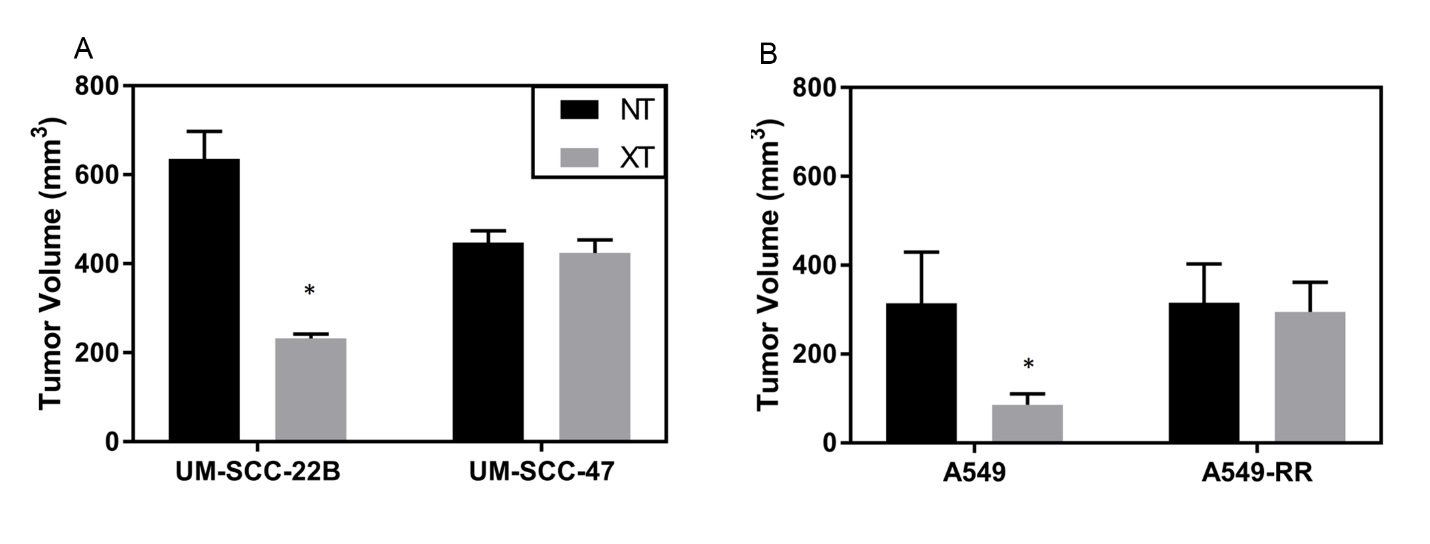 Fig. SF1: Tumor growth assays in response to radiation therapy for the A. HNSCC tumors and B. Lung tumors. Tumors in the XT group were radiated using the radiation schedule described in the methods section (4 x 2 Gy) at tumor volumes between 100 – 200 mm3. NT groups received sham radiation. There were significant differences in tumor volume between NT and XT groups in the UM-SCC-22B and A549 tumors. Differences in tumor volume were evaluated 35-50 days post-treatment. * indicates significant differences at p < 0.05. 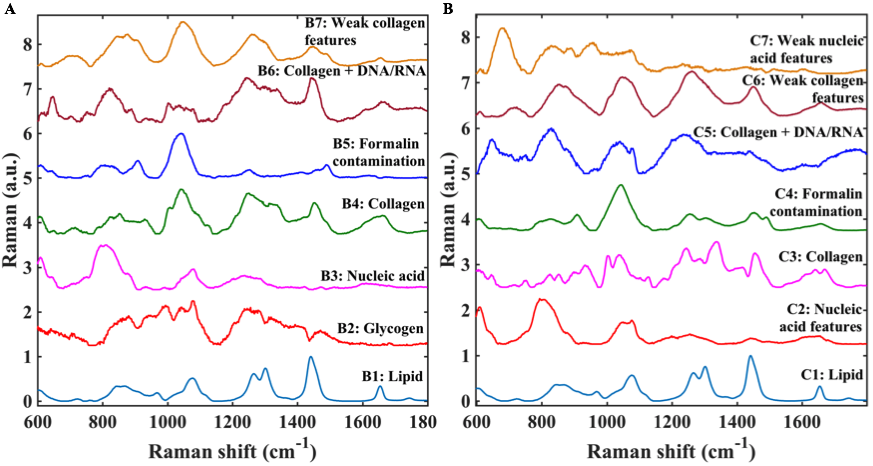 Figure SF2. The complete set of MCR-derived pure component spectra are provided here for – (A) lung tumor, and (B) head and neck tumor datasets. The biological components of interest, whose pure spectra resembles those obtained through MCR-ALS analysis, are identified and marked alongside the spectra.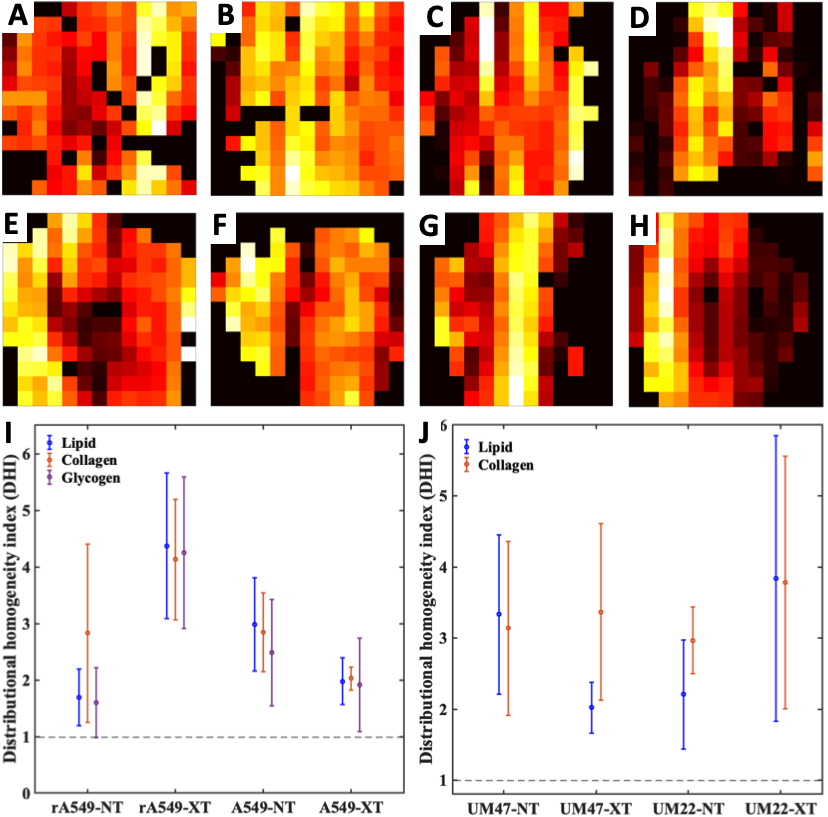 Figure SF3. Heterogeneity in biochemical composition of tumors. Top (A–D) and middle (E–H) panels display representative MCR-ALS score maps of glycogen-rich and lipid-rich loadings respectively in lung and HN tumors. The columns of panels from left to right - (A and E), (B and F), (C and G) and (D and H), respectively, represent fields of view from tumors belonging to the treatment groups - RR-NT, RR-XT, RS-NT and RS-XT, where RR and RS are the radiation resistant and radiation sensitive groups respectively. Each pixel in the images in panels A-F spans an area of 1mm x 1mm. The bottom (I and J) panels show distributional homogeneity index plots calculated using relevant MCR-ALS loading score maps for tumors in lung and HN tumor datasets, respectively.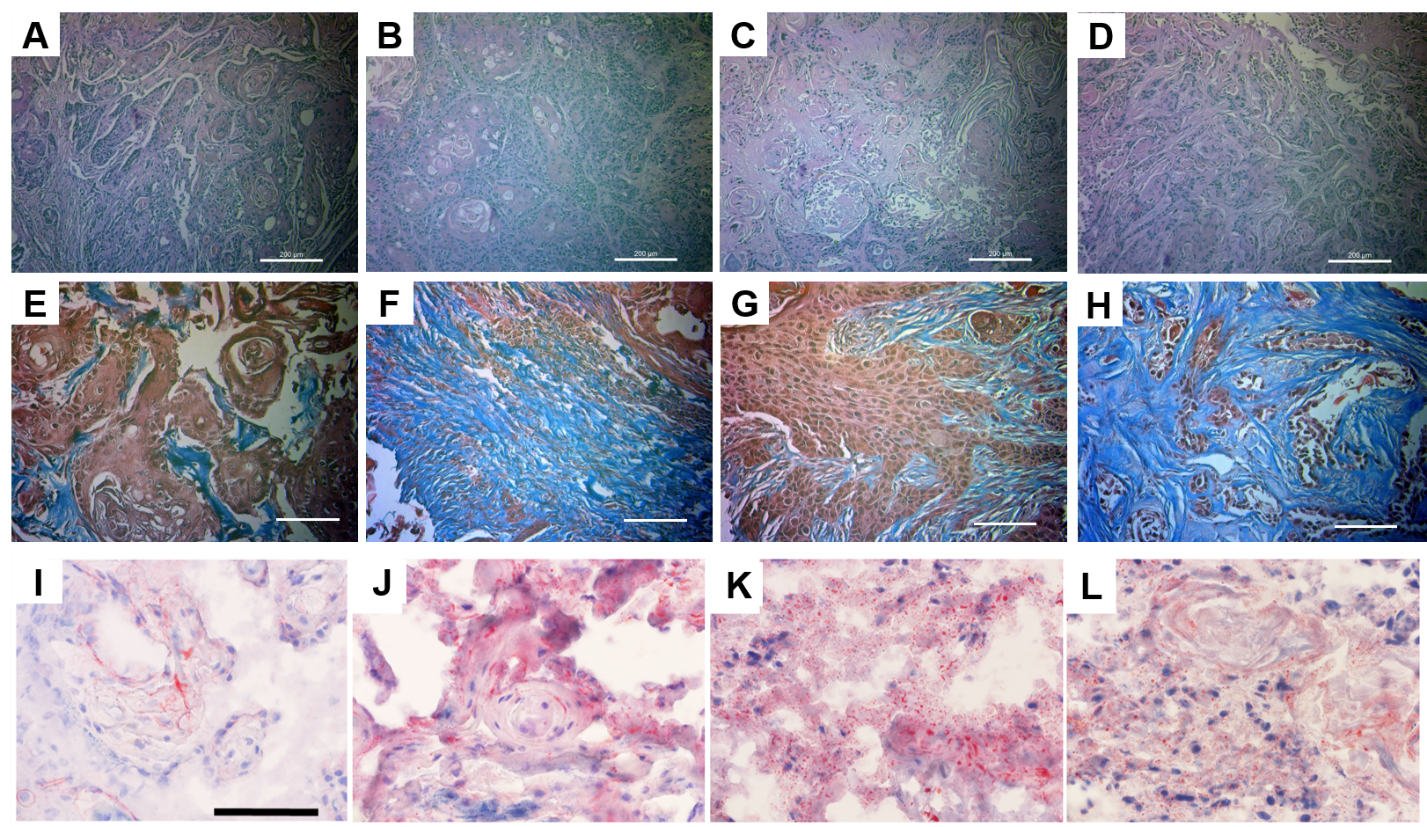 Figure SF4. Histologic assessment for head and neck tumor dataset. Top (A–D), middle (E–H) and bottom (I–L) panels display representative microscopic images of H&E, Masson's trichrome, and Oil Red O stained slides, respectively. The columns of panels from left to right - (A and I), (B and F), (C and G) and (D and H), respectively, represent fields of view from tumors belonging to the treatment groups – UM22-NT, UM22-XT, UM47-NT and UM47-XT. The scale bars in panels A-D represent 200 µm and panels E-L represent 100 µm.Table TS1. Table listing the peak assignments for all the MCR-derived component spectra derived from lung tumor dataset.Table TS2. Table listing the peak assignments for all the MCR-derived component spectra derived from head and neck tumor dataset.Table TS3. Results of binary leave-one-mouse-out SVM analysis for lung tumor dataset.Table TS4. Results of binary leave-one-mouse-out SVM analysis for head and neck tumor dataset.Observed Raman peaks in the MCR loadings (cm-1)Observed Raman peaks in the MCR loadings (cm-1)Observed Raman peaks in the MCR loadings (cm-1)Observed Raman peaks in the MCR loadings (cm-1)Observed Raman peaks in the MCR loadings (cm-1)Observed Raman peaks in the MCR loadings (cm-1)Observed Raman peaks in the MCR loadings (cm-1)Raman band assignment from literatureB1B2B3B4B5B6B7708Glycogen790O-P-O stretching in DNA812816O-P-O stretching in DNA and RNA 851C-C stretch of proline in collagen878C-C stretch of hydroxyproline in collagen908Formalin contamination during tissue fixation928C-C vibration in collagen backbone940Glycogen1040Proline in collagen1042Formalin contamination during tissue fixation1044Glycogen1047Proline in collagen1078Glycogen1078C-C stretch10821080PO2- symmetric stretching in DNA1237PO2- asymmetric stretching in DNA1242Amide III in collagen1251Amide III in collagen1251Formalin contamination during tissue fixation1256Glycogen1259Amide III in collagen1266CH2 in-plane deformation (Triglyceride)1301CH vibration (Triglyceride)1320Glycogen1315CH3CH2 twisting modes of collagen1337CH3CH2 wagging modes of collagen and nucleic acids1442CH2 bending mode (Triglyceride)14531448CH2 bending mode in collagen1489Formalin contamination during tissue fixation1654C=C lipid stretch166116571656α-helical structure of amide I in collagen Observed Raman peaks in the MCR loadings (cm-1)Observed Raman peaks in the MCR loadings (cm-1)Observed Raman peaks in the MCR loadings (cm-1)Observed Raman peaks in the MCR loadings (cm-1)Observed Raman peaks in the MCR loadings (cm-1)Observed Raman peaks in the MCR loadings (cm-1)Observed Raman peaks in the MCR loadings (cm-1)Raman band assignment from literatureC1C2C3C4C5C6C7790O-P-O stretching in DNA806O-P-O stretching in DNA and RNA 820O-P-O stretching in DNA and RNA852C-C stretch of proline in collagen873C-C stretch of hydroxyproline in collagen906Formalin contamination during tissue fixation932C-C vibration in collagen backbone1038Proline in collagen1042Formalin contamination during tissue fixation1047Proline in collagen1078C-C stretch107610761074PO2- symmetric stretching in DNA1235Amide III in collagen1245Amide III in collagen1256Formalin contamination during tissue fixation12591262Amide III in collagen1266CH2 in-plane deformation (Triglyceride)1302CH vibration (Triglyceride)1304Formalin contamination during tissue fixationCH3CH2 twisting modes of collagen13381335CH3CH2 wagging modes of collagen and nucleic acids1442CH2 bending mode (Triglyceride)14541448CH2 bending mode in collagen1451Formalin contamination during tissue fixation1491Formalin contamination during tissue fixation1654C=C lipid stretch16681657α-helical structure of amide I in collagen Number of mice classified accurately, unclassified and misclassifiedNumber of mice classified accurately, unclassified and misclassifiedNumber of mice classified accurately, unclassified and misclassifiedNumber of mice classified accurately, unclassified and misclassifiedA549-NTA549-XTrA549-NTrA549-XTBinary SVM comparisonsA549-NT
vs
A549-XT(5+0+0)/5(1+2+1)/4--Binary SVM comparisonsrA549-NT vs rA549-XT--(5+0+0)/5(4+0+1)/5Binary SVM comparisonsA549-NT
vs
rA549-NT(5+0+0)/5-(3+2+0)/5-Binary SVM comparisonsA549-XTvsrA549-XT(3+0+1)/4(4+1+0)/5Number of mice classified accurately, unclassified and misclassifiedNumber of mice classified accurately, unclassified and misclassifiedNumber of mice classified accurately, unclassified and misclassifiedNumber of mice classified accurately, unclassified and misclassifiedUM22-NTUM22-XTUM47-NTUM47-XTBinary SVM comparisonsUM22-NT
vs
UM22-XT(6+0+0)/6(7+0+0)/7--Binary SVM comparisonsUM47-NT vsUM47-XT--(4+5+0)/9(8+2+0)/10Binary SVM comparisonsUM22-NT
vs
UM47-NT(5+1+0)/6-(9+0+0)/9-Binary SVM comparisonsUM22-XT
vs
UM47-XT(7+0+0)/7(10+0+0)/10